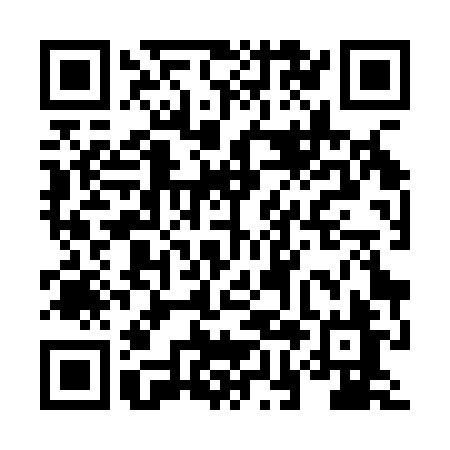 Ramadan times for Bozen, PolandMon 11 Mar 2024 - Wed 10 Apr 2024High Latitude Method: Angle Based RulePrayer Calculation Method: Muslim World LeagueAsar Calculation Method: HanafiPrayer times provided by https://www.salahtimes.comDateDayFajrSuhurSunriseDhuhrAsrIftarMaghribIsha11Mon4:244:246:1612:033:575:525:527:3712Tue4:224:226:1312:033:585:545:547:3913Wed4:204:206:1112:033:595:555:557:4014Thu4:174:176:0912:034:015:575:577:4215Fri4:154:156:0712:024:025:595:597:4416Sat4:124:126:0412:024:046:006:007:4617Sun4:104:106:0212:024:056:026:027:4818Mon4:074:076:0012:014:066:046:047:5019Tue4:054:055:5812:014:086:066:067:5220Wed4:024:025:5512:014:096:076:077:5421Thu3:593:595:5312:014:106:096:097:5622Fri3:573:575:5112:004:126:116:117:5823Sat3:543:545:4912:004:136:126:128:0024Sun3:523:525:4612:004:146:146:148:0225Mon3:493:495:4411:594:166:166:168:0426Tue3:463:465:4211:594:176:176:178:0627Wed3:443:445:3911:594:186:196:198:0828Thu3:413:415:3711:584:196:216:218:1029Fri3:383:385:3511:584:216:226:228:1230Sat3:353:355:3311:584:226:246:248:1431Sun4:334:336:3012:575:237:267:269:161Mon4:304:306:2812:575:247:277:279:182Tue4:274:276:2612:575:267:297:299:213Wed4:244:246:2412:575:277:317:319:234Thu4:214:216:2112:565:287:327:329:255Fri4:184:186:1912:565:297:347:349:276Sat4:164:166:1712:565:307:367:369:297Sun4:134:136:1512:555:327:377:379:328Mon4:104:106:1212:555:337:397:399:349Tue4:074:076:1012:555:347:417:419:3610Wed4:044:046:0812:555:357:427:429:39